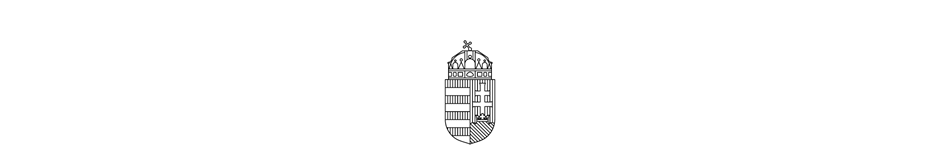 Építési és Közlekedési MinisztériumÚtmutató a repülőterek féléves forgalmi adatainak nyilvántartásáhozA légiközlekedésről szóló 1995. évi XCVII. törvény végrehajtásáról szóló 141/1995. (XI. 30.) Korm. rendelet 20/B. § szerint:„(1) Az (EU) 2018/1139 parlamenti a tanácsi rendelet hatálya alá tartozó, és annak hatálya alá nem tartozó repülőtér – ide nem értve az állami repülések céljára szolgáló és a közös felhasználású repülőtereket – üzembentartója az Lt. 50/A. § (2) bekezdés a) és e) pontjában foglaltakkal összhangban a repülőtér induló és érkező forgalmáról nyilvántartást vezet. (2) Az (1) bekezdésben meghatározott nyilvántartás a motoros és nem motoros légjárművekről elkülönítetten és havi bontásban, a légiközlekedési hatóság honlapján közzétett dokumentum felhasználásával tartalmazza: a) a légijármű lajstrom jelét vagy azonosító jelzését; b) a leszállás időpontját; c) a felszállás időpontját. (3) Az (1) bekezdésben meghatározott nyilvántartást a repülőtér üzembentartója minden tárgyi félévet követő hónap utolsó napjáig, a légiközlekedési hatóság honlapján közzétett dokumentum felhasználásával megküldi a légiközlekedési hatóságnak.”A Légiközlekedési Hatóság honlapján közzétett táblázat használatához az alábbi magyarázat szolgál:1. Repülőtér megnevezése: Ide kell beírni a repülőtér üzembentartási engedélyében található repülőtér nevét.2. Évszám I. félév/II. félév: Ebbe a cellába rögzítendő a tárgyév és a félév, amelynek a forglami adatait felvezetik.3. Év/hónap/nap: Az a nap amelyiken a műveletet végezték a reptéren dátum szerint.4. Felszállás időpontja (LT): A légijármű repülőtérről indulásának helyi idő szerinti időpontja.5. Leszállás időpontja (LT): A légijármű repülőtérre érkzésének helyi idő szerinti időpontja.6. Légijármű lajstromjel/azonosító jel: A légijármű azonosítására szolgáló betű-számkód.7. Műveletszám összesen: A repülőtéren az adott tárgy félévben végrehajtot műveletszám összeadott mennyiségének megadása.A táblázatokat szerkeszthetőek, valamit a beküldött nyilvántartást aláírva, „.pdf” formátumban is kérjük megküldeni a Légiközlekedési Hatóság számára.Műveletszám: Azon műveletek összesített számértéke, amely magába foglalja a motorral felszerelt légijárművel történő felszállást, beleértve motoros vagy segédmotoros vitorlázó repülőgép önerőből való felszállását és a motorral felszerelt légijárművel történő leszállást teljes megállással, a motorral felszerelt légijárművel történő talajérintéses átstartolást.